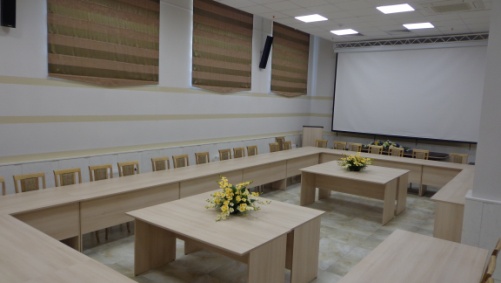 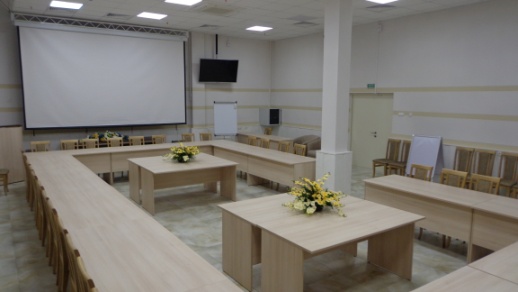 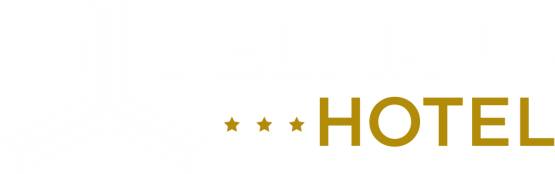 Наименование мероприятия:______________________________________________________Название организации:___________________________________________________________Дата и время:_______________Общее количество участников:_________________Реквизиты заказчика:_____________________________________________________________Порядок расчета: наличный           безналичный                                                    Техническое обеспечение  (необходимое выделить)видеопроектор потолочный           ЖК-панель 55”             моторизированный экран (300x228)       радиомикрофон переносной              стойка микрофонная « Журавль»            флип-чарт             штендер       ноутбукСигнал с ноутбука подается на экран                                                                      Дополнительные услуги	Размещение в гостинице (тип номеров, количество человек):Апартамент         Люкс         Кинг сайс          Семейный          Сингл         Дабл             Твин  Питание: минеральная вода в зале           кофе-паузы (с указанием времени)             сет-меню         фуршет  обед   панорамный лифт           смотровая площадка          аквапарк          салон красоты            тренажёрный зал  Контактное лицо (ответственный за мероприятие) _______________________________________телефон:_____________                    факс :______________                  электронная почта:____________Наличие гарантийного письма обязательно.Месторасположение - 1 этажПосадочных мест – 45Дополнительных мест - 15Общая площадь-112,4 кв.м.Расположение кресел:класс, круглый стол